APPLICATION FORM FOR INSTRUMENT RATING ENDORSEMENT ON A LICENCENote: S- Satisfactory, N/S- Unsatisfactory, N/A- Not Applicable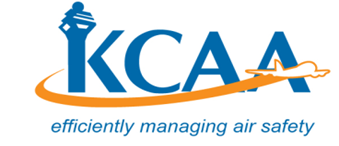 FORM FORM-M-PEL 008August 2019Application Type (Please tick the appropriate box)I am applying for endorsement of:   ☐ Initial Instrument Rating ☐ Renewal Instrument Rating    Licence No:Applicant details:Applicant details:Applicant details:Applicant details:Applicant details:Applicant details:Applicant details:Applicant details:Name (as it appears on ID/Passport):Name (as it appears on ID/Passport):Name (as it appears on ID/Passport):Name (as it appears on ID/Passport):Name (as it appears on ID/Passport):Name (as it appears on ID/Passport):Name (as it appears on ID/Passport):Name (as it appears on ID/Passport):Date of Birth:                                                           Date of Birth:                                                           Age:Age:Age:Age:Age:Age:Gender:         ☐ Male              ☐ Female    Gender:         ☐ Male              ☐ Female    Postal Address:Postal Address:Postal Address:Postal Address:Postal Address:Postal Address:Email address:Email address:Email address:Email address:Email address:Email address:Email address:Email address:ID/Passport No:ID/Passport No:Nationality:Nationality:Nationality:Nationality:Nationality:Nationality:Licence heldLicence heldPhone Number:Phone Number:Phone Number:Phone Number:Phone Number:Phone Number:Medical Certificate Details:Medical Certificate Details:Medical Certificate Details:Medical Certificate Details:Medical Certificate Details:Medical Certificate Details:Medical Certificate Details:Medical Certificate Details:Class of Medical:Date of Medical:Expiry date:Expiry date:Name of AME:Name of AME:Name of AME:Name of AME:Aeronautical Experience:Aeronautical Experience:PEL InspectorPEL InspectorPEL InspectorFor Initial Issue:For Initial Issue:StandardActualActualSN/SN/ACross-country flight time as pilot-in-command of aircraft in categories Cross-country flight time as pilot-in-command of aircraft in categories 50 hours Cross-country Flight time in aeroplane or helicopter; andCross-country Flight time in aeroplane or helicopter; and10 hoursTotal actual flight Instrument Instruction timein Helicopters or Aeroplanes Simulator flight instrument instruction hours (not more than 20 hours, or 30 hours)Instrument ground time under the supervision of an authorised instructor.Total actual flight Instrument Instruction timein Helicopters or Aeroplanes Simulator flight instrument instruction hours (not more than 20 hours, or 30 hours)Instrument ground time under the supervision of an authorised instructor.40 hours<20 hours20 hoursIf the privileges of the instrument rating are to be exercised on a multi-engine aeroplane out of the 20 hours specified above in the instrument ground time, 15 hours of dual instruction must be in a multi-engine aeroplane.If the privileges of the instrument rating are to be exercised on a multi-engine aeroplane out of the 20 hours specified above in the instrument ground time, 15 hours of dual instruction must be in a multi-engine aeroplane.15 hoursFor Renewal:For Renewal:Date Date Date Expiry dateExpiry dateExpiry dateDate of last IR flight test.Date of last IR flight test.Examinations:Examinations:Date of Exam Date of Exam Date of Exam Expiry dateExpiry dateExpiry dateKnowledge test (for PPL holders)Knowledge test (for PPL holders)Skill test for Instrument Rating (Initial)Skill test for Instrument Rating (Initial)Attachments: Tick only if you have attached;Attachments: Tick only if you have attached;Attachments: Tick only if you have attached;Attachments: Tick only if you have attached;Attachments: Tick only if you have attached;Attachments: Tick only if you have attached;Attachments: Tick only if you have attached;Attachments: Tick only if you have attached;☐ For Initial Issue:☐ For Initial Issue:☐ For Renewal:☐ For Renewal:☐ For Renewal:☐ For Renewal:☐ For Renewal:☐ For Renewal:☐ Copies of relevant pages of logbook         ☐ Copies of relevant pages of logbook         ☐ Copies of relevant pages of logbook         ☐ Copies of relevant pages of logbook         ☐ Copies of relevant pages of logbook         ☐ Copies of relevant pages of logbook         ☐ Copies of relevant pages of logbook         ☐ Copies of relevant pages of logbook         ☐ Original Licence            ☐ Original Licence            ☐ Original Licence☐ Original Licence☐ Original Licence☐ Original Licence☐ Original Licence☐ Original Licence☐ Copies of training records                 ☐ Copies of training records                 ☐ Copies of training records                 ☐ Copies of training records                 ☐ Copies of training records                 ☐ Copies of training records                 ☐ Copies of training records                 ☐ Copies of training records                 ☐ Copy of Night Rating Practical Test form ☐ Copy of Night Rating Practical Test form ☐ Copy of Practical Test form (Form 64)☐ Copy of Practical Test form (Form 64)☐ Copy of Practical Test form (Form 64)☐ Copy of Practical Test form (Form 64)☐ Copy of Practical Test form (Form 64)☐ Copy of Practical Test form (Form 64)Declaration:Declaration:Declaration:Declaration:Declaration:Declaration:Declaration:Declaration:I declare to the best of my knowledge and belief, that the information given in this application and attachments are complete and correct.I declare to the best of my knowledge and belief, that the information given in this application and attachments are complete and correct.I declare to the best of my knowledge and belief, that the information given in this application and attachments are complete and correct.I declare to the best of my knowledge and belief, that the information given in this application and attachments are complete and correct.I declare to the best of my knowledge and belief, that the information given in this application and attachments are complete and correct.I declare to the best of my knowledge and belief, that the information given in this application and attachments are complete and correct.I declare to the best of my knowledge and belief, that the information given in this application and attachments are complete and correct.I declare to the best of my knowledge and belief, that the information given in this application and attachments are complete and correct.Signature:                                                            Date:Signature:                                                            Date:Signature:                                                            Date:Signature:                                                            Date:Signature:                                                            Date:Signature:                                                            Date:Signature:                                                            Date:Signature:                                                            Date:For Official Use Only:Fees:                                                                    Receipt No.:Date:                                                                    ☐  HQ                 ☐  WAP                    ☐  MSA      PEL Inspector’s Name:                                       Signature: